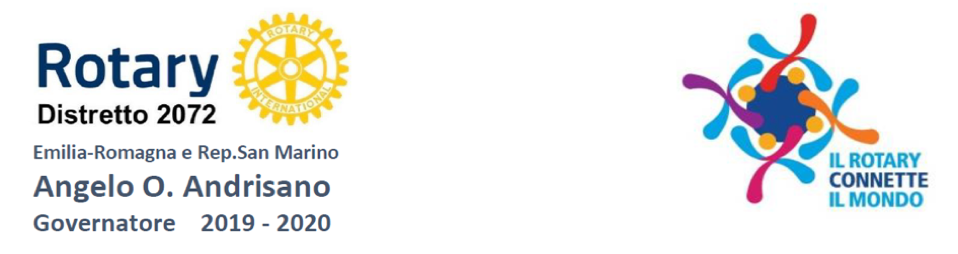 CONVEGNO SU “ECONOMIA CIRCOLARE”Parma - Sabato 25 gennaio 2020Aula dei Filosofi – Palazzo Centrale Università di ParmaVia Università n.12 - 43121 ParmaScheda di partecipazione da inviare alla Segreteria Distrettuale 19-20 (entro il 17 gennaio)e-mail: prenotazioni@rotary2072.orgSCHEDA PARTECIPAZIONECognome e Nome:______________________________________________________________Rotary Club di appartenenza:______________________________________________________Incarico nel Club:_______________________________________________________________e-mail:________________________________________________________________________tel. cellulare:___________________________________________________________________Accompagnatore:_______________________________________________________________Lunch                                                                    □   SI                            □  NOLunch accompagnatore                                       □   SI                            □  NO